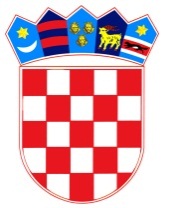           REPUBLIKA HRVATSKAOSJEČKO-BARANJSKA ŽUPANIJA            OPĆINA ŠODOLOVCI               OPĆINSKO VIJEĆEZAPISNIKsa  17. sjednice Općinskog vijeća Općine Šodolovci održane dana 25. rujna 2023. godine u Šodolovcima, Ive Andrića 3Sjednica je započela s radom u 19.01 sati.Prisutni vijećnici: Lazar Telenta, Đurđica Ratković, Čedomir Janošević, Goran Kovačević, Lejla Tešanović, Vjekoslav Brđanin i Stevan Živković. Odsutni vijećnici: Slobodanka Bijelić (opravdano) i Goran Penava (opravdano)Ostali prisutni: Dragan Zorić (općinski načelnik) i Darija Ćeran (viši stručni suradnik za računovodstvene i financijske poslove – ujedno i zapisničar).Predsjednik Općinskog Vijeća pozdravio je sve prisutne, utvrdio kvorum i otvorio 17. sjednicu Općinskog vijeća Općine Šodolovci.Predsjednik Općinskog Vijeća pročitao je predloženi dnevni red.Kako se nitko nije javio za riječ niti je bilo primjedbi na predloženi dnevni red Predsjednik je Prijedlog dnevnog reda stavio na glasovanje te je jednoglasno prihvaćen sljedeći dnevni red:DNEVNI REDRazmatranje i usvajanje zapisnika sa 16. sjednice Općinskog Vijeća Općine Šodolovci,Prijedlog Polugodišnjeg izvještaja o izvršenju Proračuna Općine Šodolovci za 2023. godinu,Prijedlog Odluke o potvrđivanju članstva u LAG-u Vuka-Dunav,Prijedlog Izvješća o radu općinskog načelnika Općine Šodolovci u razdoblju od 1.1.2023. do 30.6.2023. godine,Prijedlog Odluke o stavljanju van snage Odluke o davanju na korištenje nekretnine u vlasništvu Općine Šodolovci temeljem zamolbe,Prijedlog Odluke o davanju na korištenje nekretnine u vlasništvu Općine Šodolovci temeljem zamolbe,Pitanja i prijedlozi vijećnikaPrelazi se na rad prema utvrđenom dnevnom redu.TOČKA 1. RAZMATRANJE I USVAJANJE ZAPISNIKA SA 16. SJEDNICE OPĆINSKOG VIJEĆA OPĆINE ŠODOLOVCIPredsjednik Općinskog Vijeća upitao je nazočne ima li netko primjedbu na zapisnik sa 16. sjednice Općinskog Vijeća Općine Šodolovci.Kako primjedbi i prijedloga nije bilo Predsjednik Općinskog Vijeća pozvao je vijećnike da glasuju o prijedlogu zapisnika sa 16. sjednice Općinskog Vijeća.ZA je glasovalo sedam (7) vijećnikaPROTIV niti jedan (0)SUZDRŽAN niti jedan (0)Predsjednik vijeća konstatirao je kako je jednoglasno sa sedam glasova ZA, Općinsko vijeće Općine Šodolovci usvojilo:ZAKLJUČAKo usvajanju zapisnika sa 16. sjednice Općinskog Vijeća(Zaključak se prilaže zapisniku i njegov je sastavni dio- prilog 1).TOČKA 2. PRIJEDLOG POLUGODIŠNJEG IZVJEŠTAJA O IZVRŠENJU PRORAČUNA OPĆINE ŠODOLOVCI ZA 2023. GODINU Viša stručna suradnica za računovodstvene i financijske poslove Darija Ćeran obrazložila je Općinskom vijeću Prijedlog Polugodišnjeg izvještaja o izvršenju Proračuna Općine Šodolovci za 2023. godinu.Nakon iznošenja obrazloženja Više stručne suradnice za računovodstvene i financijske poslove Predsjednik je otvorio raspravu. Kako se nitko nije javio za riječ niti je bilo pitanja Predsjednik stavlja Prijedlog Polugodišnjeg izvještaja o izvršenju Proračuna Općine Šodolovci za 2023. godinu na glasovanje:ZA je glasovalo sedam (7) vijećnikaPROTIV niti jedan (0)SUZDRŽAN niti jedan (0)Predsjednik vijeća konstatirao je da je jednoglasno sa sedam glasova ZA općinsko vijeće Općine Šodolovci usvojilo i donijelo:POLUGODIŠNJI IZVJEŠTAJ o izvršenju Proračuna Općine Šodolovci za 2023. godinu(Izvještaj se prilaže zapisniku i njegov je sastavni dio – prilog 2).TOČKA 3. PRIJEDLOG ODLUKE O POTVRĐIVANJU ČLANSTVA U LAG-u VUKA-DUNAVViša stručna suradnica za računovodstvene i financijske poslove Darija Ćeran obrazložila je Općinskom vijeću Prijedlog Odluke o potvrđivanju članstva u LAG-u Vuka-Dunav.Nakon obrazloženja a kako nitko nije imao pitanja niti se javljao za riječ Predsjednik je stavio prijedlog Odluke o potvrđivanju članstva u LAG-u Vuka-Dunav na glasovanje: ZA je glasovalo sedam (7) vijećnikaPROTIV niti jedan (0)SUZDRŽAN niti jedan (0)Predsjednik vijeća konstatirao je da je jednoglasno sa sedam glasova ZA općinsko vijeće Općine Šodolovci usvojilo i donijelo:ODLUKUo potvrđivanju članstva u LAG-u Vuka-Dunav(Odluka se prilaže zapisniku i čini njegov sastavni dio – prilog 3).TOČKA 4. PRIJEDLOG IZVJEŠĆA O RADU OPĆINSKOG NAČELNIKA OPĆINE ŠODOLOVCI U RAZDOBLJU OD 1.1.2023. DO 30.6.2023. GODINEOpćinski načelnik podnio je sukladno zakonu polugodišnje izvješće o svome radu i funkcioniranju općine u razdoblju od 1.1.2023. do 30.6.2023. godine.Nakon izlaganja općinskog načelnika Predsjednik je otvorio raspravu, kako se nitko nije javio za riječ niti je bilo pitanja vezano uz ovu točku Predsjednik je stavio Prijedlog Izvješća o radu općinskog načelnika Općine Šodolovci u razdoblju od 1.1.2023. do 30.6.2023. godine na glasovanje:ZA je glasovalo sedam (7) vijećnikaPROTIV niti jedan (0)SUZDRŽAN niti jedan (0)Predsjednik vijeća konstatirao je da je jednoglasno sa sedam glasova ZA općinsko vijeće Općine Šodolovci usvojilo i donijelo:ZAKLJUČAKo prihvaćanju Izvješća o radu općinskog načelnika Općine Šodolovci za razdoblje od 01. siječnja 2023. do 30. lipnja 2023.(Zaključak se prilaže zapisniku i čini njegov sastavni dio – prilog 4).TOČKA 5. PRIJEDLOG ODLUKE O STAVLJANJU VAN SNAGE ODLUKE O DAVANJU NA KORIŠTENJE NEKRETNINE U VLASNIŠTVU OPĆINE ŠODOLOVCI TEMELJEM ZAMOLBEOpćinski načelnik obrazložio je prijedlog ove odluke.Predsjednik je nakon obrazloženja načelnika otvorio raspravu te upitao vijećnike javlja li se tko za raspravu i ima li pitanja. Kako se nitko nije javio Predsjednik je stavio Prijedlog Odluke o stavljanju van snage Odluke o davanju na korištenje nekretnine u vlasništvu Općine Šodolovci temeljem zamolbe na glasovanje:ZA je glasovalo sedam (7) vijećnikaPROTIV niti jedan (0)SUZDRŽAN niti jedan (0)Predsjednik vijeća konstatirao je da je jednoglasno sa sedam glasova ZA općinsko vijeće Općine Šodolovci usvojilo i donijelo:ODLUKUo stavljanju van snage Odluke o davanju na korištenje nekretnine u vlasništvu Općine Šodolovci temeljem zamolbe(Odluka se prilaže zapisniku i čini njegov sastavni dio – prilog 5).TOČKA 6. ODLUKE O DAVANJU NA KORIŠTENJE NEKRETNINE U VLASNIŠTVU OPĆINE ŠODOLOVCI TEMELJEM ZAMOLBEOpćinski načelnik obrazložio je prijedlog ove odluke.Predsjednik je nakon obrazloženja načelnika otvorio raspravu te upitao vijećnike javlja li se tko za raspravu i ima li pitanja. Kako se nitko nije javio Predsjednik je stavio Prijedlog Odluke o stavljanju van snage Odluke o davanju na korištenje nekretnine u vlasništvu Općine Šodolovci temeljem zamolbe na glasovanje:ZA je glasovalo sedam (7) vijećnikaPROTIV niti jedan (0)SUZDRŽAN niti jedan (0)Predsjednik vijeća konstatirao je da je jednoglasno sa sedam glasova ZA općinsko vijeće Općine Šodolovci usvojilo i donijelo:ODLUKUo davanju na korištenje nekretnine u vlasništvu Općine Šodolovci temeljem zamolbe(Odluka se prilaže zapisniku i čini njegov sastavni dio – prilog 6).TOČKA 7. PITANJA I PRIJEDLOZI VIJEĆNIKAVijećnica Lejla Tešanović zatražila je informacije o saniranju lokacije otpadom onečišćenog tla u naselju Koprivna te o datumu završetka izgradnje mosta između naselja Petrova Slatina-Ernestinovo.Na pitanja vijećnice odgovor i zatražene informacije dao je općinski načelnik.Sjednica je završila u 19.25 sati.ZAPISNIČAR:                                                                                   PREDSJEDNIK VIJEĆA:Darija Ćeran                                                                                                 Lazar TelentaKLASA: 024-03/23-02/6URBROJ: 2158-36-01-23-2Šodolovci, 25. rujna 2023.